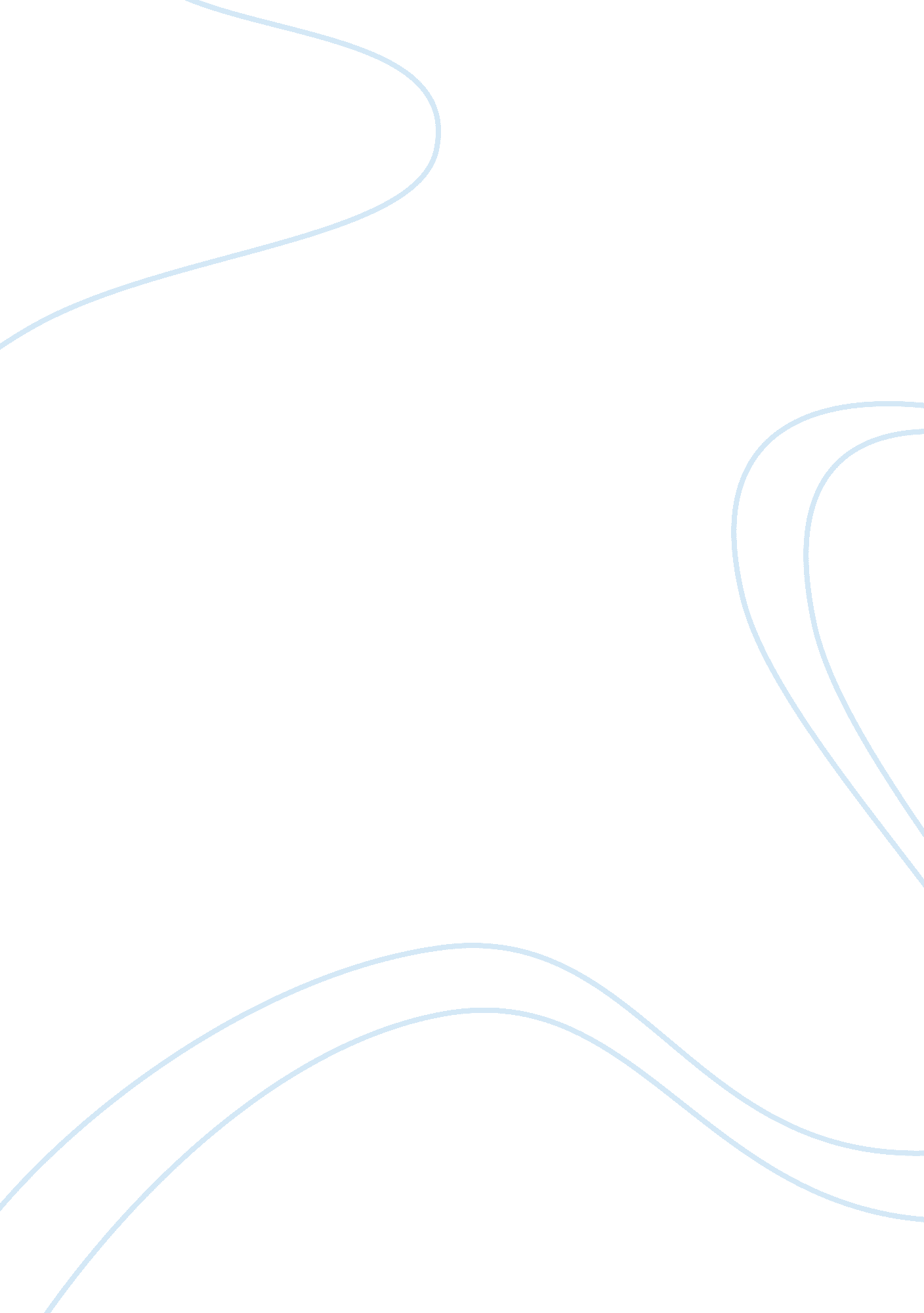 Employment lawexample argumentative essay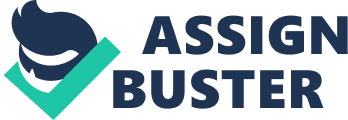 1. What do you think are some of the factors in the modern workplace that contribute to a theft of time? How can those factors be managed? There is one factor that I have seen that can qualify to the theft of time in the workplace. This is the constant talking about personal business between employees while on the clock. In today’s offices many people are socializing too much, leading to them being less productive than they should be. Many would stop when passing and discuss what they saw last night on television or what happened on the latest reality show, in turn wasting 20-30 minutes in one conversation. According to Murphy “ Too much communication distracts us from time with our own thoughts.”(Murphy, 2007) A policy to limit these interactions only during scheduled breaks or lunches can limit them from taking place. A monitoring of these activities and a verbal warning are also good deterrent for these behaviors. Almost every employee has internet at the workplace and with that he/she has access to social sites such as Facebook and Twitter. That could become theft of time. A Cellular phone is another device that allow employees the opportunity of theft of time. Most cellular phone allows the owner to access the internet. Many employees will use their phones to communicate with others during work hours, not only by talking, but also by texting and checking their social networks. One way to manage that would be a policy that does not allow you to use your personal cellular phone at work. 2. What does the word Whistleblower mean (legally speaking)? Give an example of whistleblowing. Legally speaking Whistleblower means: “ The term whistleblower usually refers to someone reporting a fraud against the government under the False Claims Act. In 1863, in response to frauds that were costing the U. S. Treasury millions of dollars and many lives, Abraham Lincoln urged Congress to pass the False Claims Act to prevent scams against the federal government…. 